เรียน  ท่านผู้บริหาร แพทย์ เภสัชกร พยาบาล นักศึกษาแพทย์ หัวหน้าห้องสมุดและผู้ใช้บริการฐานข้อมูล UpToDate ทุกท่านค่ะเรื่อง   Launched new features in UpToDate, new Covid-19 Contents and Pathways in UpToDate Advancedทางบริษัทฐานข้อมูล UpToDate มีความยินดีเป็นอย่างยิ่งที่จะแจ้งให้ทุกท่านได้ทราบว่า ขณะนี้ ทางบริษัทได้เพิ่มการให้บริการในส่วน การเข้าถึงข้อมูลที่อัพเดทและโดยเฉพาะอย่างยิ่งช่วงสถานการณ์ วิกฤต Covid-19นี้  ได้มีการ Launched New Topic Covid-19 สำหรับ UpToDate อย่างเป็นทางการแล้ว โดยบุคลากรทางการแพทย์และผู้ใช้บริการทุกท่าน สามารถเข้าไปสืบค้นหาข้อมูลหรือคำตอบที่ต้องการ โดยเฉพาะในส่วน Covid-19 Topic โดยสามารถเข้าไปดูรายละเอียดได้ดังนี้ค่ะ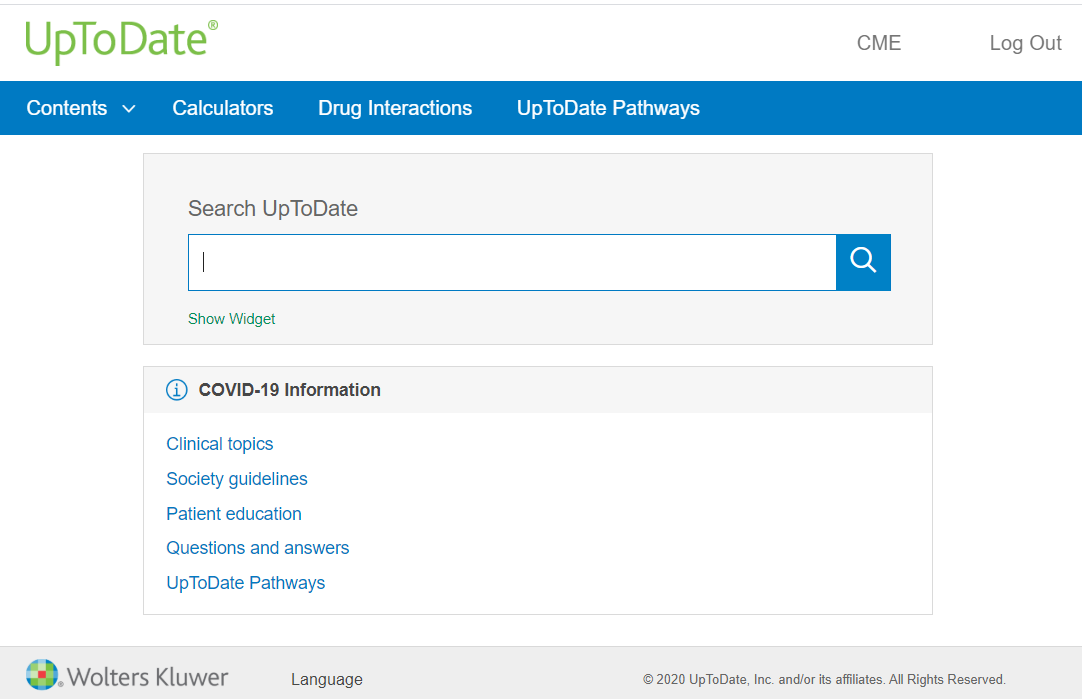              นอกจากนี้ ในUpToDate ท่านยังสามารถเข้าไปสืบค้นฐานข้อมูลVideoเพื่อใช้ประกอบการเรียนการสอน โดยEmmi patient engagement videos – Patient Engagement Solution. มีอยู่ใน UpToDateในส่วนของ Patient Education.ช่วยให้ผู้ป่วยมีความเข้าใจถึงโรค อาการ และการรักษา รวมถึงการดูแล และปฏิบัติตัวมากขึ้น 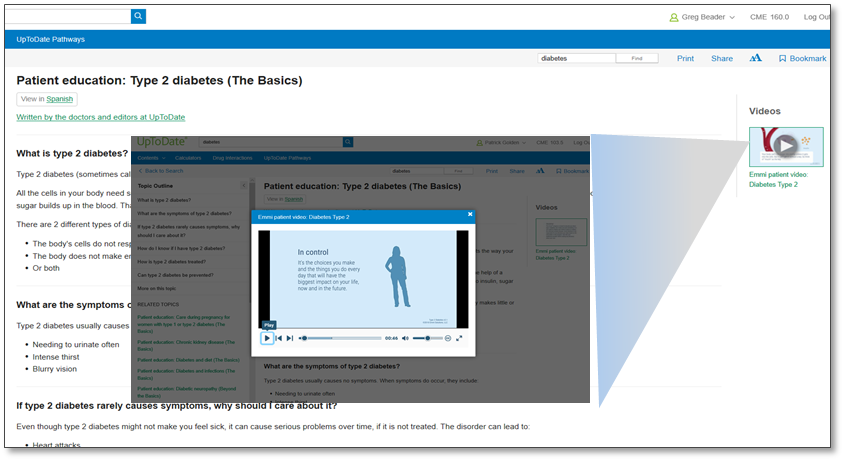 New gene interpretation monographs in UpToDate  ได้มีการเพิ่มเติมในส่วน มูลเชิงลึกเกี่ยวกับการทดสอบทางพันธุกรรม Genetic testให้กับแพทย์หรือผู้ทำวิจัย โดยได้สืบค้นข้อมูล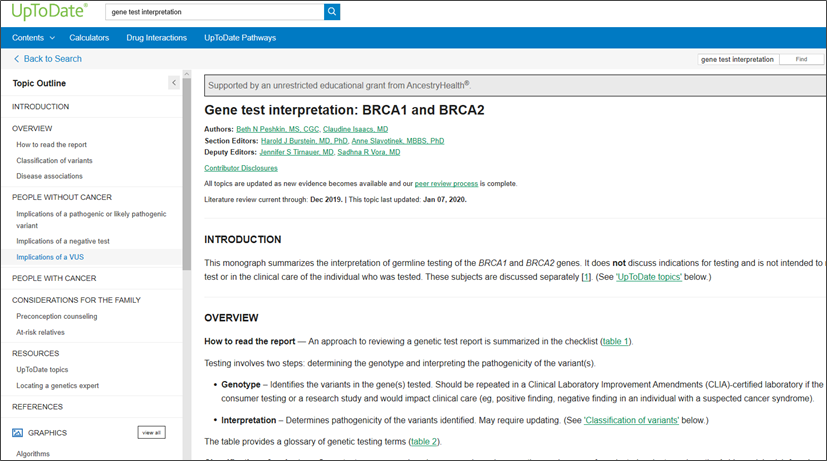 Search UpToDate with voice commands new launch technologyสำหรับ UpToDate ที่จะสามารถช่วยบุคลากรทางการแพทย์สืบค้นข้อมูลด้วยเสียง (Voice search) ซึ่งตอนนี้สามารถใช้การได้แล้วด้วยการสั่งงานภาษาอังกฤษค่ะ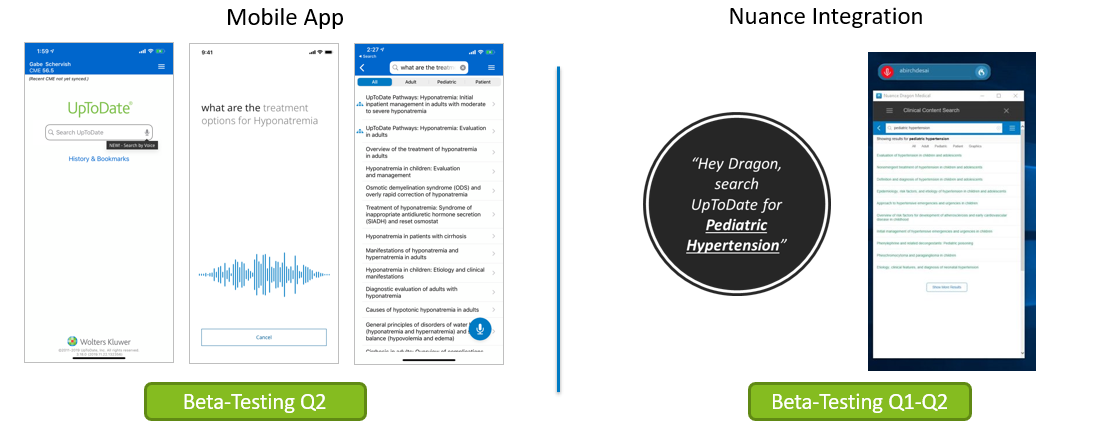 Renal dosing content in UpToDate เพื่อเป็นประโยชน์ในการปรับ Dose ในคนไข้ที่มีภาวะโรคไตทั้งในคนไข้เด็กและผู้ใหญ่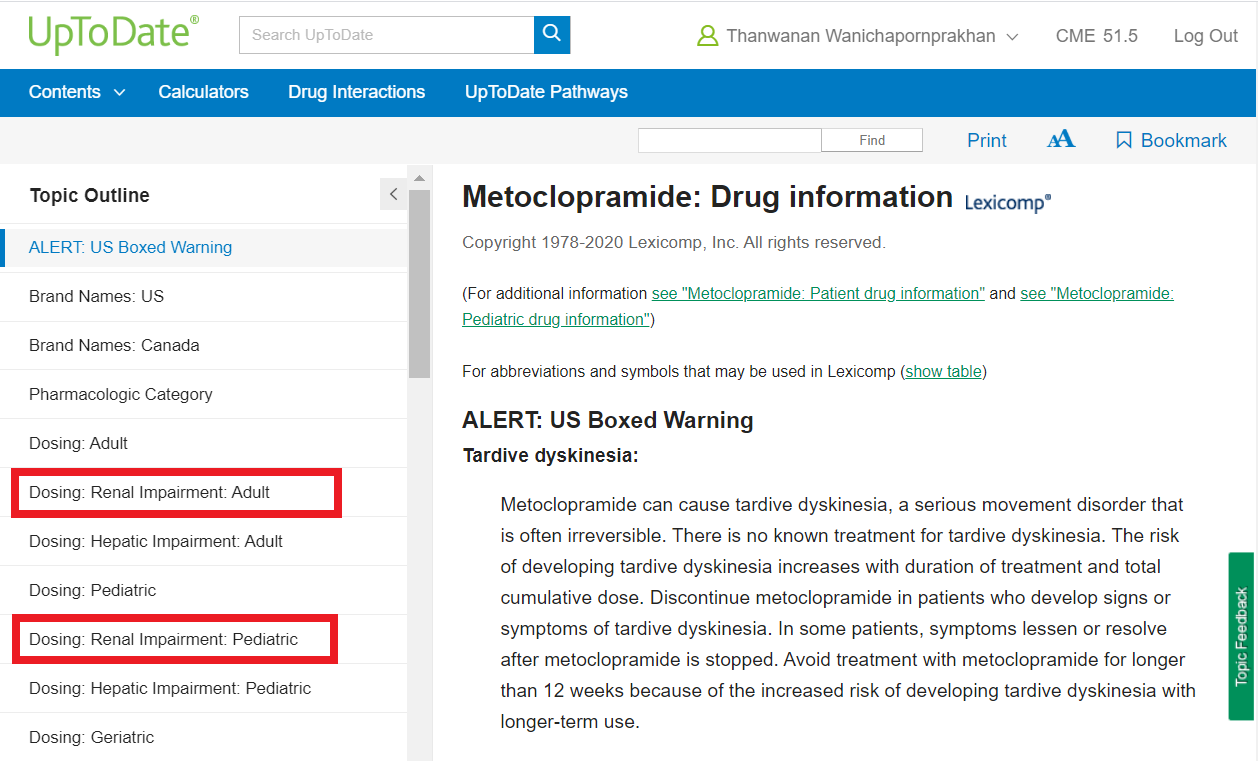             ข้อมูลของ UpToDateเป็นฐานข้อมูลที่ครอบคลุมมากถึง 25 สาขาวิชาทางการแพทย์ทั้ง อายุรกรรม สูตินารีเวช ศัลยกรรมและกุมารแพทย์ดังนี้Adult and Pediatric Emergency Medicine Hospital MedicineAdult Primary Care and Internal MedicineInfectious DiseasesAllergy and Immunology	Nephrology and HypertensionAnesthesiologyCardiovascular MedicinePediatricsNeurologyDermatology	Obstetrics,Gynecology and Woman’sHealth Endocrinology and Diabetes	OncologyFamily Medicine & General PracticalPalliative CareGastroenterology and HepatologyGeneral Surgery		PsychiatryGeriatrics		Pulmonary,Critical Care and Sleep MedicineHematologyRheumatology	Sport Medicine                                                                           Sleep Medicineเพื่อให้เกิดประโยชน์สูงสุดกับบุคลากรทางการแพทย์ อันได้แก่ แพทย์ เภสัชกร พยาบาล และนักศึกษาแพทย์ในสถาบันของท่าน ได้เข้าถึงบริการดังกล่าวอย่างรวดเร็วแล้ว จึงขออนุญาติทำหนังสือชี้แจงข้อมูลดังกล่าวค่ะ                ขอกราบขอบพระคุณท่านผู้บริหาร แพทย์ เภสัชกร พยาบาล นักศึกษาแพทย์ หัวหน้าห้องสมุดและผู้ใช้บริการฐานข้อมูล UpToDate ทุกท่าน เป็นอย่างสูง ที่ท่านให้ความกรุณาเลือกใช้ฐานข้อมูลของเรามาอย่างต่อเนื่องยาวนาน ผูกพันเสมือนเป็นครอบครัวเดียวกันและเป็นผู้ใช้บริการที่ดีเยี่ยมของทางบริษัท UpToDate ด้วยดีเสมอมาทางบริษัทUpToDate รู้สึกเป็นเกียรติและภาคภูมิใจเป็นอย่างยิ่งที่ได้ช่วยให้บุคลากรทางการแพทย์และท่านผู้ใช้บริการได้รับความพึงพอใจในการปฏิบัติงานค่ะ เราหวังเป็นอย่างยิ่งค่ะว่าฐานข้อมูล UpToDate จะได้รับการสนับสนุนแบบนี้ตลอดไปค่ะด้วยความเคารพอย่างสูง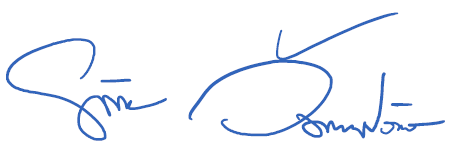 Thanwanan Wanichapornprakhan (Pear)
Sales Account Manager Thailand 
UpToDate | Lexicomp | Medi-Span ClinicalWolters Kluwer Health   | Clinical Effectiveness 134/27 Moo1, Rama5-Nakorn In Rd, Bang Khu Wiang, Bang Kruai, Nonthaburi, Thailand  11130tel. +66-2-4037669    mobile. +66-96-6935144   
thanwanan.wanichapornprakhan@wolterskluwer.com
www.uptodate.com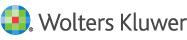 